
Coronavirus – «Den nye normalen» i Spania. Spania går nå inn i en ny fase i møte med Covid-19-pandemien, etter mer enn tre måneder under unntakstilstand. Fra i går, søndag 21. juni,  bestemmer hver enkel region reglene, begrensningene og tiltakene.  I «Den nye normalen» er det også noen få vanlige kriterier for alle spanjoler.  Sikkerhetsavstanden blir nå generellt 1,5 meter (under unntakstilstanden var den to meter). Avstanden på 1,5 meter, vasking av hender og hoste eller nysing med munnbind på eller dekke munnen og nesen med innsiden av albuen anbefales. Bruk av munnbind fortsetter å være  obligatorisk i ethvert lukket rom der det er offentlig tilgang, på offentlig transport, så vel som på offentlige veier og ute, forutsatt at det ikke er mulig å garantere sikkerhetsavstanden mellom personer på 1 , 5 meter. Det er ikke obligatorisk for  barn under seks år og av personer med luftveisproblemer eller sykdom som kan bli forverret ved bruk av munnbind, og heller ikke de som utøver utendørsidrett. Åpningen av grensene til landene i Schengen-området er også fremmet til  i går søndag 21. juni,  og det er heller ikke  obligatorisk å overholde karantene for å besøke Spania. Vi kan også reise fritt over hele Spania.Coronavirus –  La nueva normalidad en España.España entra en una nueva fase ante la pandemia de la Covid-19, tras más de tres meses en estado de alarma y una vez finalizado el plan de transición para llegar a la nueva normalidad. A partir de ayer domingo 21 de junio, las comunidades autónomas dictan las normas, restricciones y medidas En la nueva normalidad también hay unos cuantos criterios comunes para todos los españoles. La distancia de seguridad interpersonal pasa a ser de 1,5 metros (durante el estado de alarma era de dos metros), en general, salvo previsión específica o cuando las comunidades autónomas establecen los aforos máximos en función de la superficie de ocupación. La distancia de 1,5 metros, lavarse las manos y la etiqueta respiratoria (toser o estornudar con la mascarilla puesta o tapándose boca y nariz con la cara interna del codo).Las mascarillas también seguirán con nosotros, obligatorias en cualquier espacio cerrado en el que haya acceso público, en el transporte público, así como en la vía pública y en espacios al aire libre siempre que no sea posible garantizar la distancia de seguridad entre personas de 1,5 metros. No tendrán que llevarlas los menores de seis años y las personas con dificultad respiratoria o enfermedad que pueda verse agravada por el uso de la mascarilla, ni tampoco quien practique deporte al aire libre.También  se ha adelantado este domingo  21 de junio la apertura de fronteras con los países del espacio Schengen, cuyos visitantes ya no deberán cumplir ninguna cuarentena obligatoria para visitar España. También podemos viajar libremente por toda España.Coronavirus - "The New Normal" in Spain. Spain is now entering a new phase in the face of the Covid-19 pandemic, after more than three months under the state emergency.  As of yesterday, Sunday, June 21, each region will determine its rules, restrictions, and measures. In "The New Normal" there are also a few common criteria for all Spaniards. The safety distance is now generally 1.5 meters (under the State of Emergency it was two meters). The distance of 1.5 meters, washing of hands and coughing or sneezing with facemask on or covering the mouth and nose with the inside of the elbow is recommended. Use of facemasks continues to be mandatory in any enclosed space where there is public access, on public transport, as well as on public roads and outdoors, when it is not possible to guarantee the safety distance between persons of 1, 5 meters. It is not mandatory for children under the age of six and for people with respiratory problems or illness that can be aggravated using facemask, nor those who practice outdoor sports. The opening of the borders to the countries in the Schengen area was also promoted yesterday, Sunday, June 21, and it is also not mandatory to comply with the quarantine to visit Spain. We can also travel freely throughout all Spain.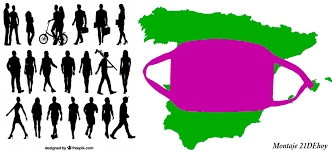 